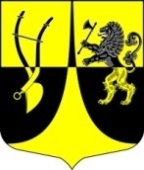 СОВЕТ  ДЕПУТАТОВмуниципального образования«Пустомержское сельское поселение»Кингисеппского муниципального  районаЛенинградской области(четвертого созыва)Р Е Ш Е Н И ЕОт  03.08.2020 года     № 65О принятии Устава  муниципального образования                                                                                          «Пустомержское сельское поселение» Кингисеппского                                                                муниципального района Ленинградской области                                                                                                       в новой редакцииВ целях  приведения Устава муниципального образования «Пустомержское сельское поселение» в соответствие с Федеральными законами: от 06.10.2003 года № 131-ФЗ, «Об общих принципах организации местного самоуправления в Российской Федерации»; от 25.12.2008 года № 273-ФЗ «О противодействии коррупции», областного закона Ленинградской области от 10.07.2014 года № 48 «Об отдельных вопросах местного значения сельских поселений Ленинградской области» и с иными законодательными актами Российской Федерации и Ленинградской области,  рассмотрев новую редакцию Устава муниципального образования,  Совет депутатов МО «Пустомержское сельское поселение»РЕШИЛ:1. Принять  Устав  муниципального образования «Пустомержское сельское поселение» Кингисеппского муниципального района Ленинградской  области  в новой редакции  (далее - Устав), согласно приложению.2. Главе муниципального образования «Пустомержское сельское поселение» Кингисеппского муниципального района Ленинградской области:1) в порядке, установленном Федеральным законом от 21.07.2005 года № 97-ФЗ «О государственной регистрации уставов муниципальных образований», представить Устав муниципального образования «Пустомержское сельское поселение» Кингисеппского муниципального района Ленинградской области в новой редакции  на государственную регистрацию  в Управление Министерства юстиции Российской Федерации по Ленинградской области;2)  обеспечить официальное опубликование Устава муниципального образования «Пустомержское сельское поселение» Кингисеппского муниципального района Ленинградской области в новой редакции  после его  государственной регистрации в течение семи дней со дня его поступления из Управление Министерства юстиции Российской Федерации по Ленинградской области;  3)  в течение 10 дней со дня официального опубликования устава муниципального образования «Пустомержское сельское поселение» Кингисеппского муниципального района Ленинградской области в новой редакции  направить в  Управление Министерства юстиции Российской Федерации по Ленинградской области сведения об источнике и о дате официального опубликования устава муниципального образования «Пустомержское сельское поселение» Кингисеппского муниципального района Ленинградской области в новой редакции.3. Устав  муниципального образования «Пустомержское сельское поселение»  Кингисеппского   муниципального района Ленинградской области, зарегистрированный  Главным управлением Министерства юстиции Российской Федерации по Санкт-Петербургу и Ленинградской области  от 27.06.2016 года № 110 считать утратившим силу со дня вступления в законную силу настоящего Устава.4. Опубликовать настоящее решение в газете «Время» и разместить на официальном сайте МО «Пустомержское сельское поселение».5. Контроль за исполнением настоящего решения возложить на главу муниципального образования  «Пустомержское сельское поселение».Глава МО «Пустомержское сельское поселение»                                Д.А. Барсуков                                            